  Liverpool John Moores University Faculty of Arts, Professional and Social Studies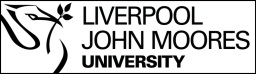 PGCE Primary Salaried Route[END Term 1] PLACEMENT EXPERIENCE REVIEW FORM End of Term 1 CONSOLIDATING AND DEVELOPING TEACHING AND LEARNINGNB:  Pink shaded areas on this document emphasise a critical situation that needs attention.When completing this document electronically please put your cursor into the grey shaded area to start typing.To check the boxes –double click (left) the square then ensure “default value” = checked. OKIndicate Number of daysTick appropriate boxPlease make an overall judgement of the Trainee’s progress at the end of Term 1To check the box –double click (left) the square then ensure “default value” = checked. OKPlease Indicate 3 Key Areas of Strength and 3 Specific Areas for Development for Term 2:Name of ITT Mentor completing the review form:Name of ITT Mentor completing the review form:Name of ITT Mentor completing the review form:Name of ITT Mentor completing the review form:Name of ITT Mentor completing the review form:Name of Professional MentorName of Professional MentorDateTrainee Name:        Trainee Name:        Trainee Name:        Trainee Name:        Trainee Name:        School/Establishment:School/Establishment:School/Establishment: Main Class/Year Group taught:    KSSchool/Establishment:School/Establishment:School/Establishment:Curriculum Subjects taught during this phase (please list here)AttendanceNo. of days:Out of a possible number of days:PunctualityGoodSatisfactoryUnsatisfactoryHas coped well with this term. Currently no concerns about progress towards QTS by the end of the programme.Some concern(see below)Needs ASF (see below)FailIf there are concerns, please identify them below. Please link concerns to the relevant Teachers’ Standard(s) where appropriate. If the concerns are purely around absence please include this below If an ASF is needed/ in place, please give reasons clearly below.Has the Trainee already been placed ‘on an intervention action plan’ as part of the Additional Support Framework and been provided with clear targets to support their progress?YESNOProgress with establishing a positive classroom environment and high expectations, including behaviour  (S1, S7 and S8)Progress with establishing a positive classroom environment and high expectations, including behaviour  (S1, S7 and S8)Strengths so far Specific Areas for Development for Term 2 Progress with Planning, Lesson design and delivery, including sequencing and choice of teaching methods (S2 and S4):Progress with Planning, Lesson design and delivery, including sequencing and choice of teaching methods (S2 and S4):Strengths so farSpecific Areas for Development for Term 2 Progress with adapting planning and teaching to ensure that individual needs are met (S5)Progress with adapting planning and teaching to ensure that individual needs are met (S5)Strengths so farSpecific Areas for Development for Term 2Progress with making accurate and productive use of assessment and monitoring pupil progress (S6)Progress with making accurate and productive use of assessment and monitoring pupil progress (S6)Strengths so farSpecific Areas for Development for Term 2Progress with Subject knowledge development (S3)Progress with Subject knowledge development (S3)Strengths so farSpecific Areas for Development for Term 2P2 :  Personal and Professional Conduct (refer to Part 2 Teachers’ Standards)P2 :  Personal and Professional Conduct (refer to Part 2 Teachers’ Standards)P2 :  Personal and Professional Conduct (refer to Part 2 Teachers’ Standards)P2 :  Personal and Professional Conduct (refer to Part 2 Teachers’ Standards)P2 :  Personal and Professional Conduct (refer to Part 2 Teachers’ Standards)P2 :  Personal and Professional Conduct (refer to Part 2 Teachers’ Standards)P2iTeachers uphold public trust in the profession and maintain high standards of ethics and behaviour, within and outside schoolYESNOP2iiTeachers must have a proper and professional regard for the ethos, policies and practices of the school in which they teachYESNOP2iiiTeachers must have an understanding of, and always act within, the statutory frameworks which set out their professional duties and responsibilitiesYESNOIf NO, please state the reasons clearly below:If NO, please state the reasons clearly below:If NO, please state the reasons clearly below:If NO, please state the reasons clearly below:If NO, please state the reasons clearly below:If NO, please state the reasons clearly below:Justify 3 Key Strengths based on evidenceCLEARLY LINKED TO THE TEACHERS’ STANDARDS3 Specific Areas for DevelopmentCLEARLY LINKED TO THE TEACHERS’ STANDARDSNB If ensuring further experience of phonics is needed please specify as an area for development along with other curriculum areas: